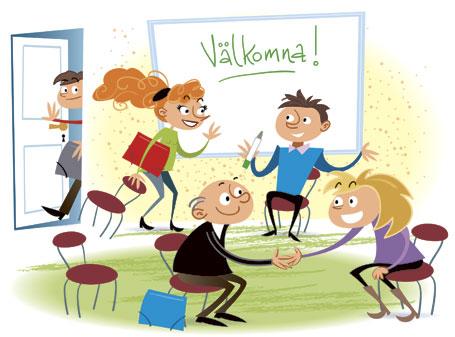 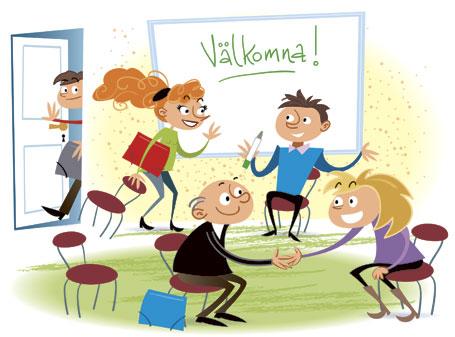 STYRELSELEDAMÖTER TILL BRF RESOLUTIONENValberedningen har nu börjat arbetet med förslag på nästa års styrelse i vår välskötta och trevliga förening.Vi vill gärna komma i kontakt med Dig som är intresserad av att arbeta i styrelsen. Att delta i styrelsearbetet är både intressant och utvecklande i en trevlig samvaro. Normalt är det inte heller alltför betungande.Vi vill även ha kontakt med Dig som är intresserad av att ingå i valberedningen.En bra bostadsrättsförening är ett resultat av medlemmarnas delaktighet. Om Du är intresserad nu – eller kanske till något kommande år – så tag gärna kontakt med någon av oss i valberedningen:Per Anders Bergman, Banérgatan 83 	070-96 86 303	per.anders.bergman@gmail.com
Elisabeth Ringblom, Banérgatan 93	070-60 20 700	elisabethringblom1@gmail.comMaria Nihlén, Banérgatan 87		070-44 29 148 	maria@nihlen.org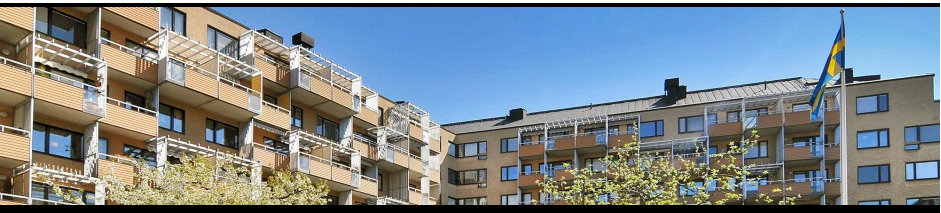 